				28.3.2019Ratafoorumi, PöytäkirjaAika:	Tiistai 12.3.2019, klo 12 - 15Paikka:	Liikennevirasto (Pasila: Nh Satama, Lappeenranta: NH Carelia, Tampere: Nh Puro). Oulu: NH Kyltti).Läsnä: 	Artturi Lähdetie (HKL), Mauri Heinämäki, Mikko Rislakki, Petri Prokkola, Kalle Toropainen, Juha-Pekka Kuutti (NCR Group Finland Oy), Kaarle Korhonen (Pöyry), Seppo Veijovuori (Sitowise), Timo Pinomäki (GRK), Matti Kiiskinen (SKOL ry), Kaj Grönqvist (RRM Oy), Jari Peltonen (Finrail Oy), Mikko Mäkelä, Riku Kettu (Destia Rail Oy), Tapani Peltola, Hanna Kalliomäki (Ramboll CM Oy), Mikko Saarinen, Hafizur Rahman (Proxion Plan Oy), Sami Elovaara, Jukka Poutiainen, Olli-Pekka Salonen (Cinia Oy), Antti Haapalahti, Pekka Mertaniemi, Tero Palosaari (Winco Oy), Jussi Seppä (Welado Oy), Juha Salminen (Kreate Oy), Jaakko Kuosmanen (Ratatek Oy), Ari Kähkönen (INFRA ry)Väylävirasto: Anna Miettinen, Jukka Valjakka, Miia Asikainen, Simo Toikkanen, Jukka Karjalainen, Veijo Valtonen, Teemu Puossu, Esa Sirkiä, Jussi Lindberg, Seija König, Markku Ahtiainen, Janne Tuovinen, Terhi HaapaniemiKaikki esityksiin liittyvät tausta-aineistot löytyvät osoitteesta: https://vayla.fi/palveluntuottajat/yhteistyoverkostot/rautatiefoorumi/kokoukset#.XJyBafkzaUkKäsitellyt asiat: Avaus, edellisen tapaamisen pöytäkirjaMarkku Nummelin avasi kokouksen ja toivotti osallistujat tervetulleiksi. Ajankohtaista liikennehallinnosta ja Väylävirastosta Nummelin kertoi liikennealan uudistuksesta (ks. kuva alla) sekä rautatiealan ajankohtaisista asioista:Väylässä on kolme liikennemuotojohtajaan. Rautatieliikennejohtajana toimii Nummelin.Tärinä: transitoliikenteen tuoma ongelma erityisesti Porissa ja Oulussa. 90 % aiheutuu kalustosta. Tärinä on lisääntynyt radanparantamisen myötä, tekee radan jäykemmäksi. Vaikutuskeinoja (nopeat): nopeusrajoitukset, akselipainot (tosin tyhjä vaunu voi aiheuttaa saman verran tärinää), liikenteen rajoittaminen on äärimmäinen ratkaisu. Hitaat keinot: kalusto, rakenteelliset torjuntakeinot (todella kalliita)VAK-ratapihat ja niiden turvallisuusselvitykset: Väyläviraston hallinnoimille VAK-ratapihoille on laadittu vuoden 2018 aikana turvallisuusselvitykset. Traficom seuraa sovittujen toimenpiteiden toteutumista. Eri toimijoiden kanssa haetaan toimienpiteitä, millä asiaa saadaan parannettua. Nummelin muistutti, että VAK vaatii raskaat kiskot, mutta VAK’ia on ajettu myös K30-kiskoilla.KV-asiat: lähivuosina (5. rautatiepaketti) on tarkoitus yhtenäistää kansainvälisiä käytäntöjä. Esim. ensi vuonna on siirryttävä englanninkielisiin aakkosiin liikenteenohjauksessa. Tavoitteena eurooppalainen infran hallitsevuus, jotta liikenne kulkisi turvallisesti ja sujuvasti raiteita pitkin valtioiden yli.Lopuksi Nummerlin esitti huolensa nykyrataverkon kunnosta, kunnossapidosta ja sen rahoituksesta. Rahoituskeskustelu on pyörinyt investoinneissa (mm. tunnin junat), mutta ensisijainen tarve olisi pitää nykyverkko liikennöitävässä kunnossa.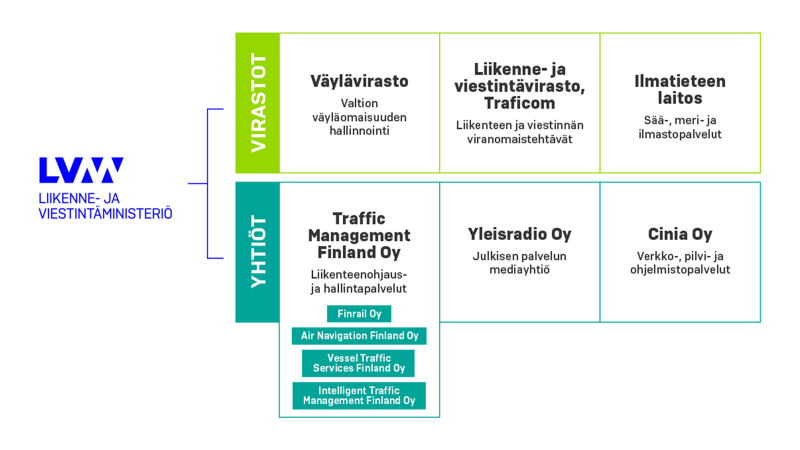 Tilannekatsaus radanpidon hankinnoista ja rahoitusnäkymistäEsa Sirkiä kertoi vuoden 2019 ja 2020 kehitys- ja perusväylänpidon hankkeista:kehittämishankkeet ovat osin kysymyskysymysmerkki eli ne riippuvat siitä mitä tulee hallitusohjelmaan. Esillä on mm. Pasilan läntinen lisäraide, Karjalan rata ja Pori-Mäntyluoto sähköistys.perusväyläpidon kehys 2019 on 45 Me + 10 Me (tasoristeykset) + saldot n. 10 Me eli surkea tilanne. Vuoden 2020 kehys on tehty 80 Meurolle.tänä vuonna jatkuu vielä korjausvelka- ja 364-hankkeet työt.tämä vuosi on laiha vuosi ja nyt joudutaan seuraamaan miten käy. Huono asia infran kannalta.Veijo Valtonen kertoi ratakunnossapidon kilpailuttamisesta:kp-alue 1’n kilpailutus käynnistetään keväällä. Kyseessä palveluallianssi.sähköradan kunnossapidon kilpailutus käynnistyy myös tänä keväänä. 4 aluetta, kilpailutetaan 2 kerrallaan. Pohjois-Suomen alueen kilpailutukset (kp-alueet 9 ja 11): molemmissa optioita (6 kk) hyödynnetty. Kilpailutus lokakuussa ja uusi sopimus voimaan marraskuussa 2020.  Toiveena, että urakoitsija vaihtuu ennen talven alkamista.Kp-alueen 10:n puitesopimuksen option käyttö vielä auki. Ratatekninen oppimiskeskus (ROK), koulutusohjelmien käynnistyminen, uudet pätevyysvaatimukset, radanpidon ohjeet, NBIU -kurssiRatateknisen oppimiskeskuksen rehtori Mia Asikainen kertoi väyläviraston velvollisuuksista rataverkon haltijana. Nämä liittyvät mm. osaamisvaatimuksiin ja pätevyyksiin. Väylävirasto on kuvannut vaatimukset ohjeessaan ’Valtion rataverkon haltijan osaamis- ja pätevyysvaatimukset’, Liikenneviraston ohjeita 39/2018.Asikainen kertoi myös koulutusrakenteesta (Turva ja Pera  suunnattu koulutus  osaamisen varmistaminen) ja koulutustarjonnasta. Koulutuksia järjestetään sekä markkinaehtoisesti hyväksytyissä koulutuslaitoksissa että Ratateknisessä oppimiskeskuksessa.ROK’illa on omat nettisivut (https://rok.vayla.fi/), josta löytyy lisätietoa pätevyyksistä ja koulutuksista.Janne Tuovinen kertoi osaamis- ja pätevyysvaatimus -ohjeesta. koulutusohjelmia täydennetään ja ne lähetetään lausunnolle. Ohjeen seuraava päivitysversio tulee kesäkuussa. Terveydentilaohje menee osaksi Traficonin ohjetta. Yritysten terveydenhuollolla tulisi olla tiedossa suositus, mitä työntekijöiltä odotetaan.osaamismatriisi on vielä työn alla. Tavoitteena on laatia koulutuspolkuja. Tuovinen toivoi yrityksiltä tietoa koulutustarpeista.Saija König kertoi NBIU’n (Nordisk Banteknisk Ingenjörsutbildning) seuraavasta pohjoismaisesta kurssista (2019-2020) ja kyseli, onko ulkopuolisia halukkaita osallistumaan kurssille. Kurssille otetaan n. 30 hlö per kurssi. Kurssille on koulutus-, osaamis- ja kokemusvaatimuksia. Luennot englanniksi. Kurssimaksu 5000-6000 e. Jos kiinnostusta, niin yhteys Seijaan maaliskuun aikana.Suunnittelun kokonaisuusJussi Lindberg kertoi rautateiden suunnittelun perusteista, suunnitteluvaiheista sekä kaavoituksen ja suunnittelun kytkeytymisestä. Jussi kertoi myös tämän vuoden suunnittelun rahoituksesta (radoille 13,4 Me) sekä merkittävimmistä suunnittelukohteista.Terhi Haapaniemi kertoi suunnittelun puitesopimuksista: nelivuotisia puitesopimuksia, viisi erillistä hankintaa. Toimeksiannoista järjestetään minikilpailutus puitesopimustoimittajien kesken.Alatyöryhmien tilannekatsaus; Marko Tuominen esitteli turvallisuusyhteistyöryhmän toimintaa. Ryhmä kokoontuu 4 kertaa vuodessa. Aiheina on ollut mm. osaamiset ja pätevyydet, pienimuotoinen kuljettajatoiminta, ilman JKV’ta ajaminen ja sen harjoitteleminen, turvallisuuspoikkeamien luokittelu, turvallisuuskulttuuri rakentamishankkeilla sekä VAK-kaluston tilapäinen säilytys. Veijo Valtonen esitteli radan kunnossapidon hankintojen kehittämisryhmän toimintaa. Myös tämä ryhmä kokoontuu nelisen kertaa vuodessa. Kehitettäviä asioita ovat mm. riskien jako ja hallinta, urakoiden koko/laajuus sekä tarjousten arviointi. Oppia otetaan myös muualta: Pekka Rajala kävi tammikuun kokouksessa kertomassa tiestön hoidon alueurakoiden uudesta hankintamallista ja ryhmässä on keskusteltu sen soveltuvuudesta tai oppien ottamisesta ratakunnossapitoon. Ryhmässä on myös käyty läpi kp-allianssin ja muiden kp-alueiden hankintojen kokemuksia.Väyläviraston prosessiohjeistus ja sen jalkauttaminen toimijoille, rakennuttajakonsultin käytännön kokemuksia viraston ohjeistuksestaTapani Peltola (Ramboll CM ) nosti kokemuksistaan seuraavia kipupisteitä:väyläviraston ohjeistus konsulteille: kuka ja miten antaa ohjeita, puuttuu selkeä prosessi. hankinnan ohjeistuspalvelu: hyvä, mutta…löydetyt puutteet pitäisi ilmoittaa, mutta ei ole palautejärjestelmää mihin ilmoittaa. Moneen asiaa ei ole malliasiakirjaa. Pitäisi käyttää viimeisimpiä ohjeita ongelmia oikeellisuuden toteamisiseksi.kirjavat käytänteet: mm. ohjeistusta on monenlaista, Alfresco järjestelmän status, alle kynnysarvojen hankinnoissa toimitaan kuten yli kynnysarvojen.puitesopimusten käyttö: käytön ohjeistusta monessa paikassa, muodostuu ristiriitoja. Suunnitteluttajakonsultti tarvitsisi puitesopimukset voidakseen valmistella niiden mukaisia tilauksia.asiat näkyvät eri tavalla väyläläiselle kuin konsultille. Esimerkkinä Kamaleon (työpaja tämän dokumentoimiseen?)Peltola löysi myös kiitettävää Väyläviraston toiminnasta. Kirjaamon toiminta ansaitsee kiitokset ja sähköinen tarjouspyyntöprosessi toimii hienosti. Lisäksi asiahallintajärjestelmä sähköisine allekirjoitusmenettelyineen toimii hyvin.Keskustelua Ratafoorumissa jatkossa käsiteltävistä asioistaNummelin kävi läpi edellisen kokouksen esitykset käsiteltävistä asioista. Silloin esille nostettiin seuraavat asiat (punaisella nyt kiinnostavimmiksi todetut):Alan osaamisen kehittäminen ja varmistaminen erityisesti suunnittelun näkökulmastaROK:n tarjonnan katsaus suunnittelun näkökulmasta (mm. RASU –kokonaisuuden eteneminen)Suunnittelun Hankinta-asiakirjojen kehitys (mahd. yhteistyössä toimijoiden keskenIson kehityshankkeen läpileikkaus: rakentava itsekritiikki, mikä meni hyvin/mikä pieleenLiikenneviraston omat lähitulevaisuuden kehitysteematOrganisaatiomuutokset vähän syvällisemminLiikenneviraston prosessiohjeistus ja sen jalkauttaminen toimijoilleyhyitä vakioesityksiä: urakoitsija, suunnittelija, rakennuttaja, valvoja (osa keväällä, osa syksyllä)Kokouksia tutustumisten yhteydessä (kalusto, hankkeet, radan tarkastus jne)Tietomallinnus, mitä kaikkea sillä voi tehdä (esim. järjestelmätoimittajat)vaalien jälkeen LIVI:n näkymätesityksiä muiltakin kuin liviltäOperaattoreiden kilpailuttaminen (liikennöitsijä) => asiakasrajapinta.Rataverkonhaltijan, palveluntarjoajien ja operaattoreiden roolitusKoulutus ja osaaminenRahoituksen tulevaisuusMuut raideliikennemuodotTulevaan liikenteenohjausyhtiöön liittyvät asiat –alaryhmä (rooli ja rajapinnat, mikä agenda, mikä kokoonpano)Suunnittelun hankinta-asiakirjat –alaryhmä (tiedon jako, kokemusten jako, parhaat käytännöt)Ulkopuolisia puhujia (esim. INFRa ry -asiantuntijapuhuja tilaisuuksiin, esim infrasuhdanteet, esim. INFRA ty:n puheenvuoro ajankohtaisista asioista, ajankohtaisuuskatsauksiadigitaalisuus (esim. digitalisaatiohanke)Lähetteenä seuraavaan kokoukseen kirjattiin:liikenteenohjausyhtiömuut kuin radat eli myös raitiotiet. Artturi Lähdetie HKL’stä lupautui kertomaan seuraavassa kokouksessa Helsingin tulevista raitiotiehankkeista.tulevat hankinnat liikennöitsijöiden ajatuksiaMuut asiat, seuraava tapaaminenSeuraavaksi tapaamisajankohdaksi sovittiin perjantai 4.10.2019 klo 9-12. Tilaisuuden päätös       Markku Nummelin kiitti osallistujia ja päätti tilaisuuden klo 15.Pöytäkirjan laati Ari Kähkönen, INFRA ry